Occupational Therapy Games & Activity List 2020-2021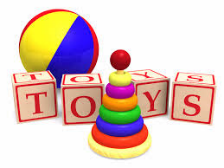 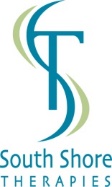 	Compiled by Stacey Szklut MS, OTR/L & South Shore Therapies StaffChildren learn through play and active exploration. The suggestions below may be helpful in choosing appropriate toys for holidays and other special times. They include sensory based activities to provide organizing sensation and encourage the development of body awareness, as well as games to promote eye-hand coordination, visual perception and planning. Approximate ages or skill levels have been given to help guide your choices. Many items can be purchased at toy stores or through the catalogues listed. Ask your occupational therapist for help in deciding which games or toys are the best choices for your child.  Games to Develop Coordination, Problem Solving and Visual Perception:Younger Ages (3-6 years)Acorn Soup Ants in the PantsAvalanche Fruit StandBarbecue PartyBusytown (by Richard Scarry)Cat in the Hat I Can Do That!Charades for KidsCootieCrazy Cereal Crocodile HopDon’t Break the IceDon’t Spill the BeansDream CakesElefunElephant Balancing GameFeed the WoozleFrankie’s Food Truck FiascoGobblet GobblersGumball Grab (Lakeshore)Hit the HatHoney Bee TreeHungry Hungry HipposI Spy Bingo and Memory GamesJourney Through Time Eye Found it! GameLoopin’ Chewie/Loopin’ LouieMonkeying AroundMr. MouthPancake Pile-Up Pick a BrickPop the PigPop up PirateQ-Bitz JrShelby’s Snack ShackSilly Street SkippitySneaky Snacky SquirrelSorting Shapes CupcakesSpot It JrSturdy BirdyThin IceVery Hungry Caterpillar GameZimbbosOlder Kids (7 and up)Acuity  Amazing Labyrinth Game Backseat DrawingBattleship Blokus Bounce OffBrain vs Brain Puzzle Game (Young Explorers)Burger ManiaConnect Four/ ConniptionCrab Stack Cranium Cadoo CubeezDoodle DiceDoodle QuestGet the Picture Dot-to-Dot RaceGo Go GelatoGuess WhoIQ FitJenga Kerplunk/ TumbleLaser Maze/ Laser Maze Jr.Operation PerfectionPictureka!Q-BitzQwirkleRobot Face RaceRoller Coaster Challenge Rush Hour/ Rush Hour JrSet Jr./ SetSequenceShadows in the Forest (Thinkfun)Simon SlamwichSpot it!Stick SixSushi ScrambleToppleFor Sensory Motor Development and Coordination: Provides Organizing Sensory Input Ball Pit Blo-pens  Body Sox  Bop/Kick Bag Chewy Tubes and Chewelry Crash Pads/ Hot Dog Cuddler (Fun & Function/ Southpaw) Cuddle Loop Delta Sand/Moon Sand/Kinetic Sand/Floof Foof Chair/Large Beanbag/ Yogibo  Gorilla Gym Gymnic Rody Horse  Horse Tire Swing  Huggle Pod (Hearthsong) Inside Out Balls  Jigglers (Abilitations) Jump-o-lene  Kablooey Blocks (Young Explorers) Massagers for Kids  My First Trampoline  Play Tents  Rock & Bounce Pony/ Rocking Horse Sand Digger  Scooter Boards Sensory Stepperz Socker Boppers Spring Horse Ultimate Fort Builder (Lakeshore Learning) Water Beads   Weighted Wearables/Blankets (Grandpa’s Garden, Fun & Function) Whistles  Yoga Dice Game/ Yoga Spinner GameMore Skilled Coordination Needed Air Kicks Boots  Air Pogo/Pogo Stick Air Kicks JumparooBalance Board/Monkey Balance Board Balance Stilts  Bilibo Seat Bungee Jumper  Disc Swing  Door Pong EZ Steppers Flying Turtle/ Roller Racer  Fun Ride/Night Riderz Zipline Hippity Hop ball Inflatable Hop ‘n Go Horses/Unicorns (HearthSong) Jump Ropes Krazy Car/ Radio Flyer Cyclone Lightning Pedal Go-Kart/ Sirocco Pedal Go-Kart Moon Bounce Shoes/ Bouncy Shoes (HearthSong) Plasma Car  Razor Scooters Rope Ladder Sit & Spin  Skip It  Slackline (Beginners is suggested for most of our kids)  Sleds & Snow Tubes/ Fold and Stow Snow Scooter Sports Boxing Child Punching Bag Sumo Bumper Bopper Super Skipper Teeter Popper Twister Wheel Walker (HearthSong) Activities that Develop Eye-Hand Coordination and Visual-Spatial Planning: Visual Control/ Eye-Hand Coordination: Air Puck Hockey Bathtime Fishing Fun Beamo Flying Disc  Bounce-Off Bucket Blast Game Set Deluxe Archery Set with Target  Dilly Dally Turtle Target Game Flip Flop Faces (Discovery Toys)  Giant Bowling Game  Glow-in-the-Dark Air Target Game (HearthSong)  Hopscotch Mat Kids Croquet Ladder Toss/ Ladder Golf Nerf Basketball  Ogosport/ Mini Ogodisks Remote Control Cars and Toys Ring Toss Game/ Rubber Horseshoes  Safety Dart Board  Shufflezone Sky Spin/ Whistling Whirler (Discovery Toys) Constructional Creating and Building Activities: Block Buddies  Design & Drill Activity Center  E-Z Build & Play  Gearjits (Mindware) Georello  Gravity Maze  I Can Build It! Vehicle Set (Lakeshore Learning)  K’nex/ Legos/ Duplos/ Quatro Bucket Light Stax  Lincoln Logs Magz Construction Set Magnatiles Magnetic Mosaics Make N‘ Break Challenge/ Make N‘ Break Junior Potholder Loom Kit  Rainbow Loom Remote Control Gear-Bot (Lakeshore Learning) Playmobil Pop Goes the Jewelry Party Activities that Develop Eye-Hand Coordination and Visual-Spatial Planning (continued):Visual Control/ Eye-Hand Coordination: Snap-BotsSpikeballSuper Swingball Suspend Game Toss Across Trapp Ball Zoom BallConstructional Creating and Building Activities: Snap CircuitsSquigz Take Apart Dino Toys Zip Track (Discovery Toys) Zoob Activities to Support Fine Motor Development and Writing:Pre-Writing Skills (Ages 3-5)Aquadoodle Mats and Pens Art Kits (crayons, crayon rocks, paints, etc.)/ Easels Basic Skills Puzzle Board (Melissa & Doug) Block Sets Button Art (Alex Toys) Colorforms Big Wall Playset Cool Tool Activity Set Create and Design Drill Kit (Lakeshore Learning) Crayola Beginnings Color Me a Song Crayola Color Explosion Glow Board Crazy Car Maze Puzzle Dot Art/ Dot Markers Dressing Dolls/ Woodkins Froggy Feeding Fun Lacing Cards Learn to Print Practice Books (Lakeshore Learning) Lite Brite Magnetic Pattern Block Set Matching Eggs  Pig Popper  Playdoh/ Silly Putty/ Theraputty  Playful Patterns (Discovery Toys) Squeeze and Brush Painters Squiggle Writer Pen  Squigz Velcro Cutting Foods Water Wow Willy’s Wiggly Web  Wipe Clean Pen Control Books Zoo Sticks / Fish Sticks/ Farm SticksDrawing & Writing Skills (Ages 6 and older) Arts & Crafts Projects   Boogie Board Magic Sketch Colorblock Chalkboard Build-A-Fort Kit  ChalkScapes Roll-Up Chalk Mat ChalkScapes Mandalas Sidewalk Stencils Chart Art Kit  Doodle Coloring Books Etch-a-Sketch Knot a Quilt Kit  Kwik Stix  Learn the Alphabet! Dough Mats (Lakeshore Learning) Letter Treasure Hunt  Maze and Dot to Dot Books Peel & Stick Collage Boards  Pictionary Puzzlemania  Scissor Skills Activity Pad (Melissa and Doug) Scratch Magic/ Scratch Art  Sensational Sequin Art Easel Kit (Young Explorers) Shrinky Dinks Spin Art Spirograph Stain Glass Coloring Book  Suncatcher Kit  Thinking Putty Puzzle Whirly Wheel Wikki Stix Activity Set  Window Art  Window Decorating Paints/ Window Markers  Below is a list of local toy stores that carry many of the toys on this list and allow you the opportunity to see the toys before purchasing. Many items can also be purchased through the catalogues cited or Amazon. When an item is not readily found through a google search the catalog name is listed after it.  Buttonwood Books and Toys (Store in Cohasset)(781) 383-2665www.buttonwoodbooksandtoys.com Harbor Light Toy Company (Store in Scituate)(781) 544-4468 Rock Paper Scissors (Store in Duxbury)(781) 452-7376www.rockpaperscissorsdux.com The Toy Box (Store in Hanover)(781) 871-3650www.thetoyboxhanover.com Constructive Playthings(800) 448-4115 https://constructiveplaythings.com/ Discovery Toys(800) 341-8697http://www.discoverytoys.net/shop-now/ Fun and Function(800) 231-6329https://funandfunction.com/ Grandpa’s Garden(877)373-4328 http://www.grampasgarden.com/ Hearth Song(800) 325-2502www.hearthsong.com Highlights(800) 422-6202www.highlights.com Leaps and Bounds(800) 477-2189 https://www.wards.com/c/kids/ Live and Learn Toys (443) 394-8501www.liveandlearn.com/shop Mindware (800) 999-0398www.mindware.com Sensational Beginnings (800) 444-2147 www.sensationalbeginnings.com Southpaw Enterprises(800) 228-1698https://www.southpaw.com/ Therapro(800) 257-5376www.theraproducts.com Young Explorers(800) 239-7577www.YoungExplorers.com 